СОВЕТЫ ПСИХОЛОГАГоворите своему ребенку:1. Я люблю тебя.2. Люблю тебя, не смотря ни на что.3. Я люблю тебя, даже когда ты злишься на меня.4. Я люблю тебя, даже когда я злюсь на тебя.5. Я люблю тебя, даже когда ты далеко от меня. Моя любовь всегда с тобой.6. Если бы я могла выбрать любого ребенка на Земле, я бы все равно выбрала тебя.7. Люблю тебя как до луны, вокруг звезд и обратно.8. Спасибо.9. Мне понравилось сегодня с тобой играть.10. Мою любимое воспоминание за день, когда мы с тобой *______* (что вы делали вместе).Рассказывайте:11. Историю их рождения или усыновления.12. О том как вы *нежничали* с ними, когда они были маленькие.13. Историю о том, как вы выбирали им имена.14. О себе в их возрасте.15. О том, как встретились их бабушки и дедушки.16. Какие ваши любимые цвета.17. Что иногда вам тоже сложно.18. Что когда вы держите их за руку и сжимаете ее 3 раза, это секретный код, который означает - *люблю тебя*.19. Какой у вас план.20. Чем вы сейчас занимаетесь.Слушайте:21. Вашего ребенка в машине.22. Что ваш ребенок рассказывает про свои игрушки, и подумайте, насколько это для него важно.23. Вопрос, в котором ваш ребенок действительно нуждается вашей помощи.24. На одну секунду дольше, чем позволяет ваше терпение.25. Чувства, которые стоят за словами вашего ребенка.Спрашивайте:26. Почему ты думаешь это случилось?27. Как думаешь, что будет если _____?28. Как нам это выяснить?29. О чем ты думаешь?30. Какое у тебя самое приятное воспоминание за день?31. Как думаешь, какое *оно* на вкус?Показывайте:32. Как сделать что-то, вместо того, чтобы запрещать это делать.33. Как свистеть в травинки.34. Как тасовать карты, сделать веер (домик).35. Как резать еду.36. Как складывать белье.37. Как искать информацию, когда вы не знаете ответа.38. Привязанность к вашему супругу.38. Что заботиться о себе (ухаживать за собой) очень важно.Выделите время:39. Чтобы понаблюдать за строительными площадками.40. Чтобы посмотреть на птиц.41. Чтобы ваш ребенок помог вам готовить.42. Ходить в какие-то места вместе.43. Копаться вместе в грязи.44. Чтобы выполнять задания в темпе вашего ребенка.45. Чтобы просто посидеть с вашим ребенком, пока он играет.Порадуйте своего ребенка:46. Сделайте сюрприз и уберите в его комнате.47. Положите шоколад в блины.48. Выложите еду или закуску в форме смайлика.49. Сделайте какие-то звуковые эффекты, когда помогаете им что-то делать.50. Играйте с ними на полу.Отпускайте:51. Чувство вины.52. Ваши мысли о том, как должно было быть.53. Вашу потребность быть правым.Отдавайте:54. Смотрите на вашего ребенка добрыми глазами.55. Улыбайтесь, когда ваш ребенок заходит в комнату.56. Отвечайте взаимностью, когда ваш ребенок вас касается.57. Настройте контакт, прежде чем что-то говорить (исправлять), чтобы ваш ребенок действительно вас услышал.58. Давайте вашему ребенку возможность справится со своим недовольством (гневом, злостью), прежде чем оказать ему помощь.59. Делайте ванну в конце длинного дня.60. Выберите сами ваш любимый способ быть добрым к вашему ребенку.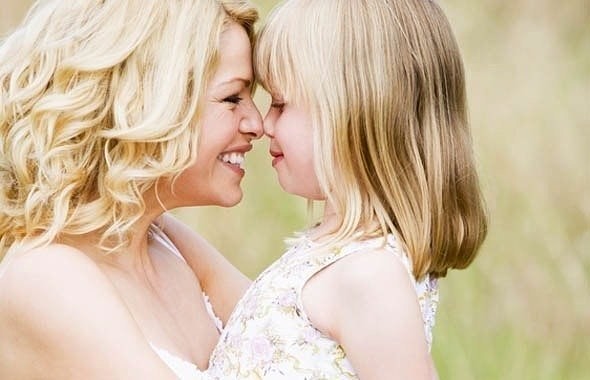 МБДОУ «Детский сад № 17  «Незнайка»Педагог-психолог Мельникова О.П.г. Ханты-Мансийск 2019 г.